Imprezy CSR — co to jest?Zastanawiasz się czym są imprezy CSR? Brakuje Ci pomysłu na tematykę tego typu akcji? Dowiedz się czym są imprezy CSR i w jaki sposób je organizować!Modne akcje w firmach, czyli imprezy CSRImprezy CSR to obecnie temat na topie. Nie są to zwykłe imprezy integracyjne, ale akcje, które ma ją na celu odpowiednio zaplanowane kształtowanie wpływu organizacji na otoczenie. Eventy tego typu są przeprowadzane w klimacie na przykład zero waste. Dzięki temu imprezy CSR to nie tylko ciekawe wydarzenie, ale takie, które niesie za sobą przesłanie i kreuje pozytywną opinię na temat firmy.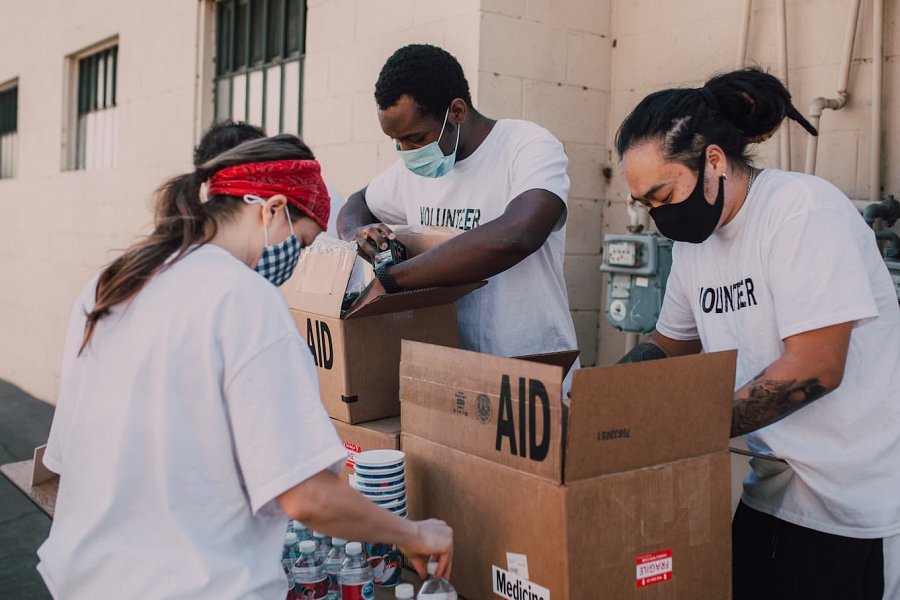 Pomysły na organizację imprezy CSRZanim zorganizujemy jakąś imprezę CSR warto zastanowić się nad celem. Nie chcemy przecież, aby zaplanowana akcja spotkała się z wszechobecnym hejtem i niezrozumieniem. Odpowiednia strategia powinna uwzględniać widoczne potrzeby. Możesz zorganizować imprezę, podczas której zespół będzie sadził drzewa. To bardzo pozytywnie odbierana akcja i co najważniejsze — potrzebna. Ponadto możesz poszukać osób potrzebujących w okolicy i przeprowadzić dla nich zbiórkę. Innym pomysłem może być remontowanie domów dziecka. Jeśli żaden z powyższych przykładów do ciebie nie przemawia, to skorzystaj z pomocy profesjonalnych firm, które organizują imprezy CSR. Dzięki temu znajdziesz coś idealnie pasującego do charakteru twojej firmy i unikniesz „wtopy".Kto może zorganizować tego typu imprezę?Imprezy to specjalność firm eventowych, które organizują przyjęcia okolicznościowe, wydarzenia dla większej ilości osób czy warsztaty dla pracowników. Znajdź firmę w swojej okolicy i sprawdź czy ma w swojej ofercie imprezy CSR. Zanim wybierzesz konkretne przedsiębiorstwo, przeczytaj opinie na jej temat.